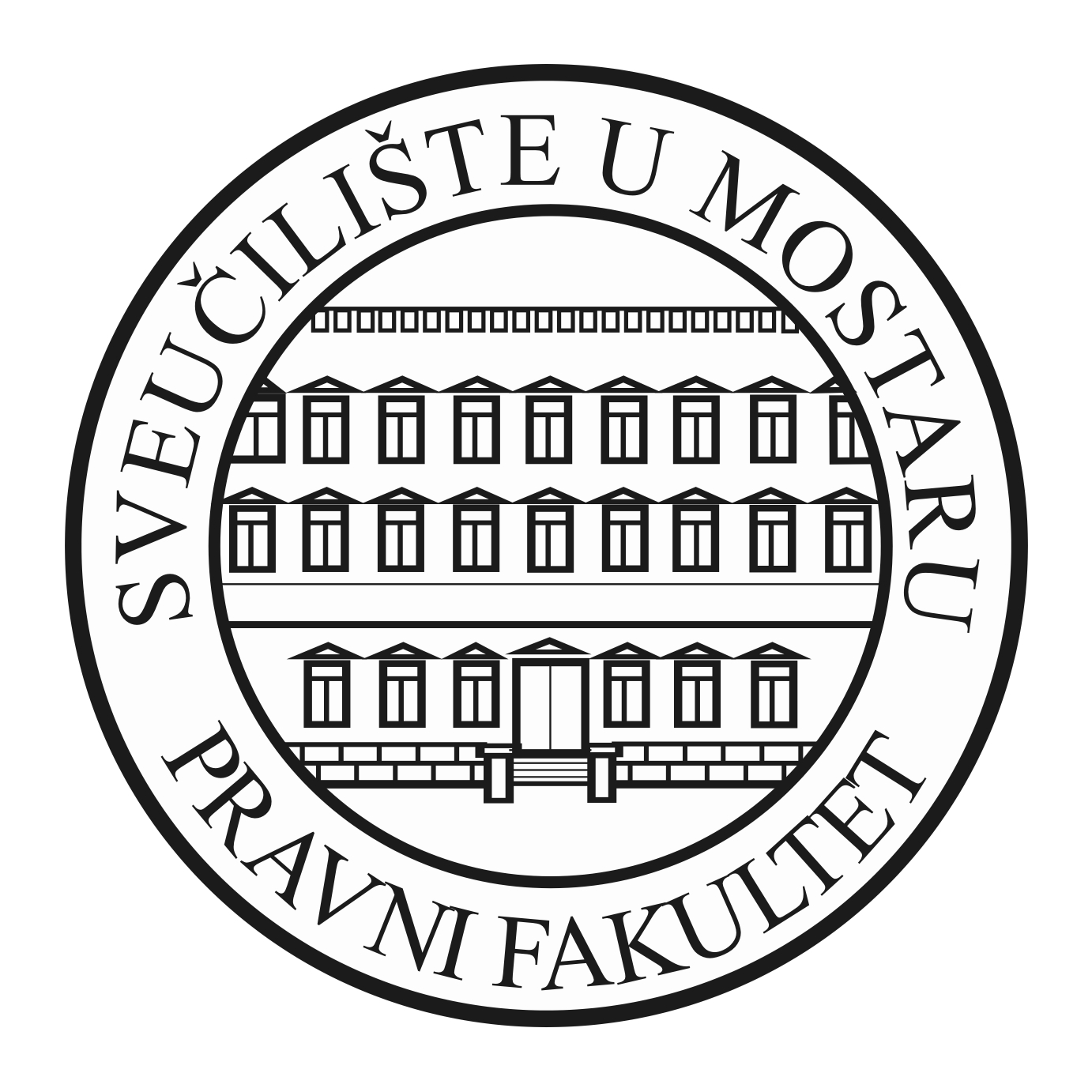 PRIJAVA ZAXII. MEĐUNARODNO SAVJETOVANJE 
„AKTUALNOSTI GRAĐANSKOG I TRGOVAČKOG ZAKONODAVSTVA 
I PRAVNE PRAKSE“NEUM 20. – 22. LIPANJ/JUN 2014. - 
HOTEL „NEUM“ – NEUM1. TVRTKA /USTANOVA :_______________________________________________2. MATIČNI BROJ /JMBG:________________________________________________3. ADRESA:_____________________________________________________________4. TELEFON/FAX:_______________________________________________________5. E-MAIL:______________________________________________6. IME I PREZIME SUDIONIKA:	1. __________________________________________	2. __________________________________________3. __________________________________________4. ___________________________________________5. ____________________________________________ Prijavljujem se za sudjelovanje u XII. Međunarodnom savjetovanju „Aktualnosti građanskog i trgovačkog zakonodavstva i pravne prakse“ koje će se održati od 20. (petak) do 22. (nedjelja) lipnja/juna 2014. godine u Hotelu „Neum“ u Neumu.Naknadu za sudjelovanje plaćam: a) virmanom ili b) gotovinom što ću predočiti prije početka Savjetovanja. U ________________, ______________2014.godine, potpis ________________________